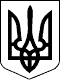 Дергачівська міська радаVІІІ сесія VІІ скликанняРІШЕННЯВід 31 березня  2016 року                                                                                       № 66Про затвердження актуальної схеми розміщення тимчасових споруд для провадження підприємницької діяльності в м. Дергачі по вул. Залізнична Харківської області (в ряду існуючих ТС)	Розглянувши клопотання ФО-П Грінченко О.В., зареєстрованої за адресою: м. Дергачі, вул. Чапаєва, 35 Харківської області про затвердження актуальної схеми розміщення тимчасової споруди торговельний павільйон з продажу будівельних матеріалів в м. Дергачі по вул. Залізнична Харківської області (в ряду існуючих ТС); ФО-П Андрейченко М.А., зареєстрованої за адресою: м. Вовчанськ, вул. Хлібороба, 62 а, Харківської області про затвердження актуальної схеми розміщення тимчасової споруди торговельні павільйони з продажу продуктів харчування в м. Дергачі по вул. Залізнична Харківської області (в ряду існуючих ТС), актуальні схеми розміщення тимчасових споруд провадження підприємницької діяльності в м. Дергачі по вул. Залізнична Харківської області (в ряду існуючих ТС), виконану ПП «Аріал-Техно», погоджені з сектором містобудування та архітектури Дергачівської районної державної адміністрації, Дергачівським РЕМ акціонерної компанії «Харківобленерго», Дергачівською філією ПАТ «Харківгаз», Харківською філією ПАТ «Укртелеком» ЦТП №10, Харківським обласним комунальним підприємством «Дирекція розвитку інфраструктури території» «Дергачівське підприємство комунального господарства», КП «Дергачікомунсервіс» Дергачівської міської ради, відповідно до статті 28 Закону України «Про регулювання містобудівної діяльності», Порядку розміщення тимчасових споруд для провадження підприємницької діяльності, затвердженого наказом Міністерства регіонального розвитку, будівництва та житлово-комунального господарства України від 21.10.2011 № 244, рішення № 56 XXIV сесії VI скликання Дергачівської міської ради «Про затвердження Порядку розміщення тимчасових споруд для провадження підприємницької діяльності на території Дергачівської міської ради» від 27.04.2012 року, керуючись ст.ст. 26,59 Закону України „Про місцеве самоврядування в Україні”, міська рада-ВИРІШИЛА:Затвердити актуальну схему розміщення тимчасової споруди торговельний павільйон з продажу будівельних матеріалів в м. Дергачі по вул. Залізнична Харківської області (в ряду існуючих ТС), а саме: текстові та графічні матеріали на ТС (додається).Затвердити актуальну схему розміщення тимчасової споруди торговельні павільйони з продажу продуктів харчування в м. Дергачі по вул. Залізнична Харківської області (в ряду існуючих ТС), а саме: текстові та графічні матеріали на ТС (додається).Контроль за виконання даного рішення покласти на постійну депутатську комісію з питань промисловості, транспорту, зв’язку, розвитку підприємницької діяльності, побутового обслуговування населення, торгівлі Дергачівської міської ради.Дергачівський міський голова                                                                       О.В.Лисицький